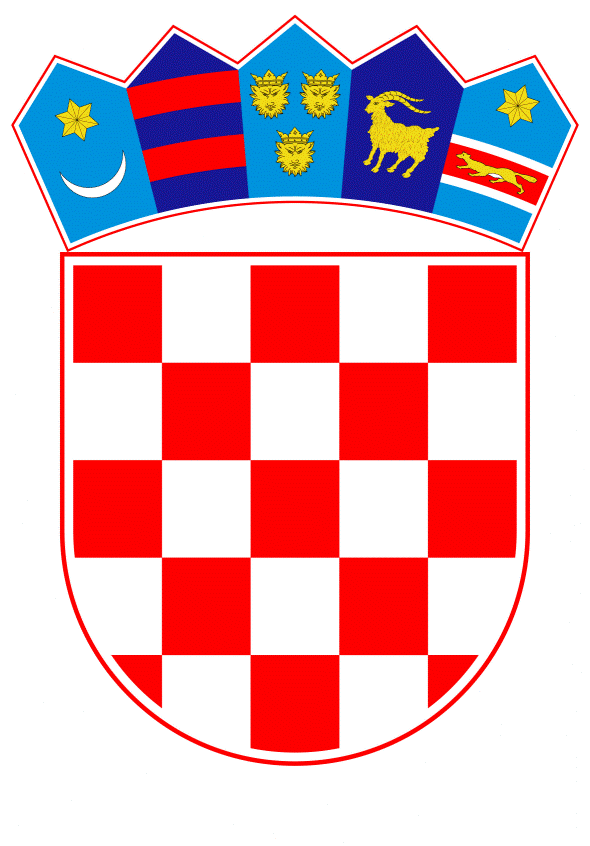 VLADA REPUBLIKE HRVATSKEZagreb, 1. travnja 2021.______________________________________________________________________________________________________________________________________________________________________________________________________________________________Banski dvori | Trg Sv. Marka 2  | 10000 Zagreb | tel. 01 4569 222 | vlada.gov.hrNa temelju članka 30. stavka 2. Zakona o Vladi Republike Hrvatske („Narodne novine“, broj 150/11, 119/14, 93/16 i 116/18), a u svezi s člankom 3. Uredbe (EU) 2019/941 Europskog parlamenta i Vijeća od 5. lipnja 2019. o pripravnosti na rizike u sektoru električne energije i stavljanju izvan snage Direktive 2005/89/EZ (Tekst značajan za EGP) (Službeni list Europske unije L 158, 14.6.2019.), te sukladno članku 27. Zakona o energiji (Narodne novine, br. 120/12, 14/14, 102/15 i 68/18),Vlada Republike Hrvatske je na sjednici održanoj ___________2021. godine donijelaODLUKUO ODREĐIVANJU NADLEŽNOG  TIJELA ZA SIGURNOST OPSKRBE ELEKTRIČNOM ENERGIJOMI.Ovom Odlukom osigurava se provedba Uredbe (EU) 2019/941 Europskog parlamenta i Vijeća od 5. lipnja 2019. o pripravnosti na rizike u sektoru električne energije i stavljanju izvan snage Direktive 2005/89/EZ (Tekst značajan za EGP) (Službeni list Europske unije L 158, 14.6.2019.) (u daljnjem tekstu: Uredba (EU) 2019/941).Ovom Odlukom ministarstvo nadležno za energetiku je  nadležno tijelo za sigurnost opskrbe električnom energijom sukladno članku 3.  Uredbe (EU) 2019/941.II.Izrazi koji se koriste u ovoj odluci imaju jednako značenje kao pojmovi korišteni u članku 2. Uredbe (EU) 2019/941.III.Nadležno tijelo iz točke I. ove Odluke obavještavati će Europsku komisiju i Koordinacijsku skupinu za električnu energiju o podacima i svim promjenama podataka nadležnog tijela i objavljivati te informacije sukladno članku 3. stavku 2. Uredbe (EU) 2019/941.IV.Za potrebe provedbe operativnih zadaća povezanih s planiranjem pripravnosti na rizike i upravljanjem rizicima nadležno tijelo iz točke I. ove Odluke, sukladno članku 3. stavku 3. Uredbe (EU) 2019/941, određuje slijedeća tijela na koje se delegiraju zadaće iz poglavlja II., III. i V. Uredbe (EU) 2019/941:Hrvatski operator prijenosnog sustava HOPS d.o.o. HEP- Operator distribucijskog sustava  HEP ODS d.o.o.  Hrvatski operator tržišta energije HROTE d.o.o. V.Za izradu planova pripravnosti za rizik u području sigurnosti opskrbe električne energije posebno su nadležni Hrvatski operator prijenosnog sustava d.o.o. (HOPS d.o.o.) i HEP-Operator distribucijskog sustava d.o.o. (HEP ODS d.o.o.) koji predlažu nacrt  nadležnom tijelu iz točke I. ove Odluke.Pobliže zadaće delegiranih tijela iz točke IV. ove Odluke utvrdit će se Planom pripravnosti na rizike iz članka 11. Uredbe (EU) 2019/941.VI.Zadužuje se nadležno tijelo iz točke I. ove Odluke da o donošenju ove Odluke obavijesti tijela na koje se delegiraju zadaće iz točke IV. Ove Odluke.VII.Ova Odluka stupa na snagu osmoga dana od dana objave u ,,Narodnim novinama“.OBRAZLOŽENJEODLUKE O ODREĐIVANJU NADLEŽNOG  TIJELA ZA SIGURNOST OPSKRBE ELEKTRIČNOM ENERGIJOMOvom Odlukom se Ministarstvo gospodarstava i održivog razvoja, kao ministarstvo nadležno za energetiku određuje, nadležnim tijelom sukladno UREDBI (EU) 2019/941 Europskog parlamenta i Vijeća od 5. lipnja 2019. o pripravnosti na rizike u sektoru električne energije i stavljanju izvan snage Direktive 2005/89/EZ (Tekst značajan za EGP) (u daljnjem tekstu: Uredba EU).Temeljem članka 27. Zakona o energiji (Narodne novine, br. 120/12, 14/14, 102/15 i 68/18)  određeno je da je za sigurnost opskrbe svim oblicima energije nadležno ministarstvo koje je nadležno za područje energetike, te je sukladno tome  i za potrebe Uredbe (EU) 2019/941 proizlazi  da je nadležno tijelo za sigurnost opskrbe električnom energijom također ministarstvo.  Navedena Uredba (EU) 2019/941 je stupila na snagu 2019. godine te je potrebno odrediti nadležno tijelo za sigurnost opskrbe električnom energijom.S obzirom na sve navedeno,  smatramo da je zbog sigurnost opskrbe električnom energijom u Republici Hrvatskoj kao i za potpunu primjenu Uredbe (EU) 2019/941 potrebno donijeti propis Vlade Republike Hrvatske kojim se pobliže uređuje ovo pitanje organiziranja sigurnosti opskrbe električnom energijom.Za potrebe provedbe operativnih zadaća povezanih s planiranjem pripravnosti na rizike i upravljanjem rizicima nadležno tijelo sukladno članku 3. stavku 3. Uredbe (EU) 2019/941, određuje da se delegiraju zadaće iz poglavlja II., III. i V. Uredbe (EU) 2019/941 na Hrvatski operator prijenosnog sustava HOPS d.o.o.  HEP- Operator distribucijskog sustava  HEP ODS d.o.o. i Hrvatski operator tržišta energije HROTE d.o.o. Za izradu planova pripravnosti za rizik u području sigurnosti opskrbe električne energije posebno su nadležni Hrvatski operator prijenosnog sustava d.o.o. (HOPS d.o.o.) i HEP-Operator distribucijskog sustava d.o.o. (HEP ODS d.o.o.) koji predlažu nacrt ministarstvu. Predlagatelj:Ministarstvo gospodarstva i održivog razvojaPredmet:Prijedlog odluke o određivanju nadležnog  tijela za sigurnost opskrbe električnom energijom (EU)